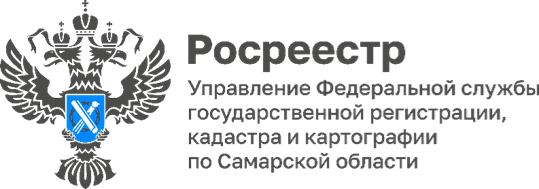 03.03.2024Пресс-релизОбластной профсоюзный лыжный кроссВчера прошли лыжные гонки в рамках открытия XXI Межотраслевой Спартакиады Федерации профсоюзов Самарской области, в которых приняли участие сотрудники самарского Росреестра. 	Более 500 участников соревновались на спортивных трассах на дистанции 2,5 км и 5 км свободным стилем.В составе команды Самарской областной организации Профсоюза работников госучереждений приняли участие представители Управления: начальник отдела регистрации объектов недвижимости нежилого назначения Роман Каргин, заместитель начальника отдела повышения качества данных ЕГРН Елена Чалдаева и заместитель начальника отдела правового обеспечения, председатель первичной профсоюзной организации Управления Константин Минин.Отличный солнечный весенний день создал невероятную атмосферу, способствующую достижению отличных результатов. "Участие в профсоюзных спартакиадах становится доброй традицией нашего Управления и залогом спортивного азарта в решении стоящих профессиональных задач. Наши сотрудники всегда готовы выйти в свой выходной на занятия спортом либо просто активно провести время на природе", - отмечает председатель первичной профсоюзной организации Константин Минин.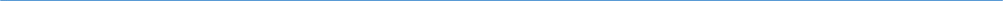 Материал подготовлен пресс-службойУправления Росреестра по Самарской области